(*) Les tickets doivent impérativement être annexés au présent document.MOTIF DU REMBOURSEMENT :COORDONNEES DU DEMANDEUR :Ce formulaire concerne uniquement les tickets édités par le Centre culturel de Soignies ASBL. Pour les tickets édités par Ticketmaster, veuillez vous adresser à TicketMaster. Pour les tickets Utick, veuillez vous adresser au Centre culturel de Braine-le-Comte.Ce formulaire et les tickets y relatifs doivent impérativement être envoyés par voie postale au Centre culturel de Soignies, place Van Zeeland, 31 à 7060 SOIGNIESInfos : 067 347 428 – info@soignies-culture.be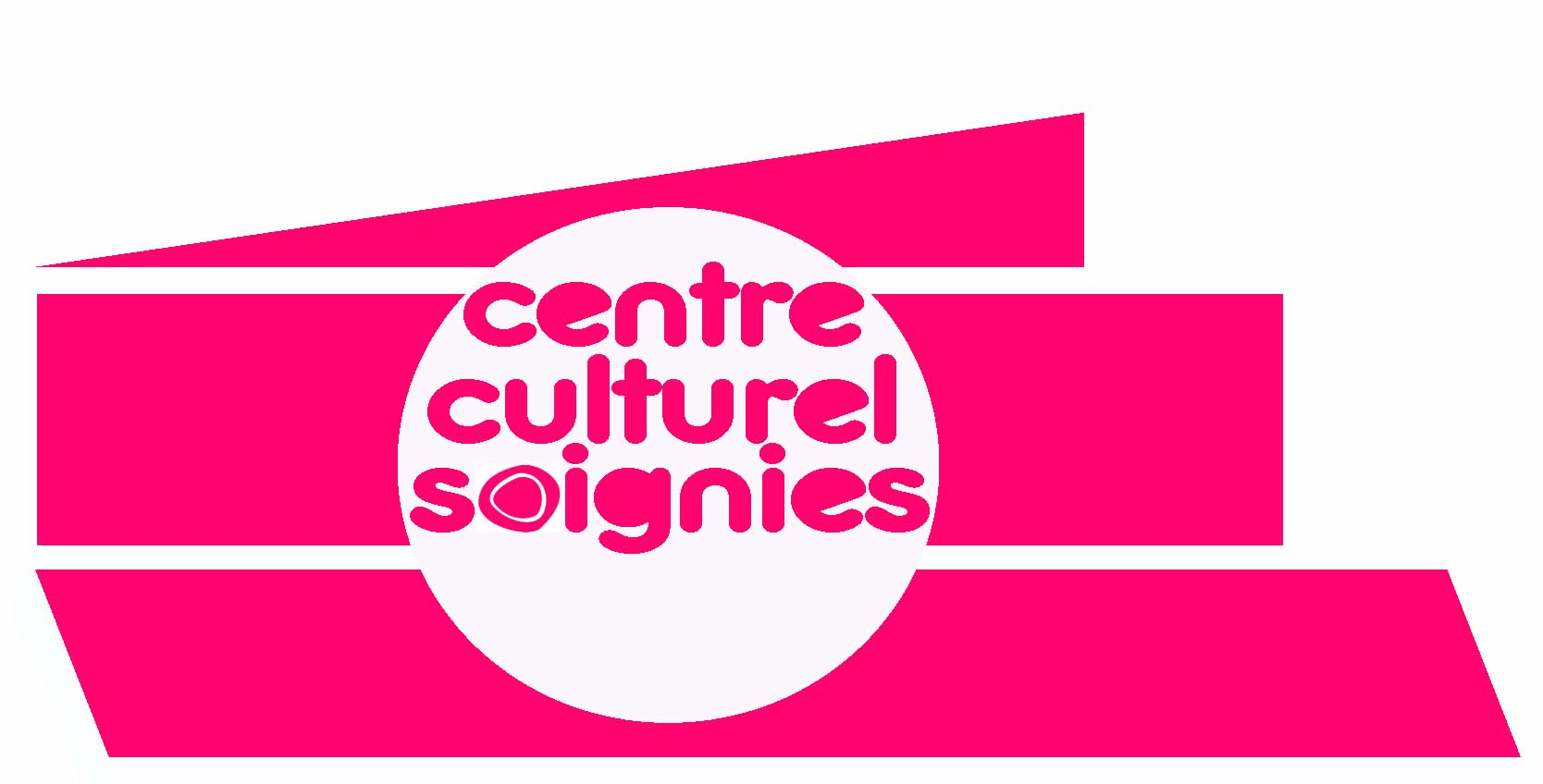 DEMANDE DE REMBOURSEMENTBILLETTERIECHRISTIANPIERRONDATE DE REPRESENTATION :26/03/2020NOMBRE DE BILLETS (*):…….. TOTAL A REMBOURSER:………….€ NOMPRENOMADRESSETELEMAILCOMPTE ( IBAN )TITULAIRE COMPTESIGNATURE DEMANDEUR